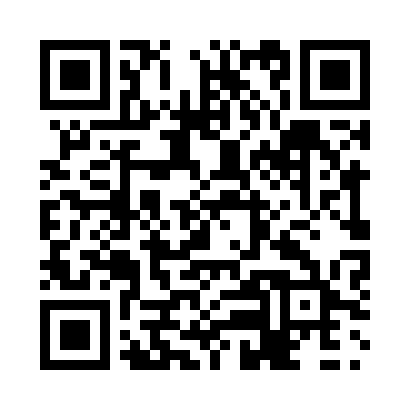 Prayer times for Cap-Bateau, New Brunswick, CanadaWed 1 May 2024 - Fri 31 May 2024High Latitude Method: Angle Based RulePrayer Calculation Method: Islamic Society of North AmericaAsar Calculation Method: HanafiPrayer times provided by https://www.salahtimes.comDateDayFajrSunriseDhuhrAsrMaghribIsha1Wed4:176:001:156:198:3210:142Thu4:155:581:156:198:3310:163Fri4:135:561:156:208:3410:184Sat4:105:551:156:218:3610:215Sun4:085:531:156:228:3710:236Mon4:065:521:156:238:3810:257Tue4:045:501:156:248:4010:278Wed4:015:491:156:248:4110:299Thu3:595:471:156:258:4310:3110Fri3:575:461:156:268:4410:3311Sat3:555:451:156:278:4510:3512Sun3:535:431:156:288:4610:3713Mon3:515:421:156:288:4810:3914Tue3:495:411:156:298:4910:4215Wed3:475:391:156:308:5010:4416Thu3:445:381:156:318:5210:4617Fri3:425:371:156:318:5310:4818Sat3:405:361:156:328:5410:5019Sun3:385:351:156:338:5510:5220Mon3:375:341:156:348:5710:5421Tue3:355:321:156:348:5810:5622Wed3:335:311:156:358:5910:5823Thu3:315:301:156:369:0011:0024Fri3:295:301:156:369:0111:0225Sat3:275:291:156:379:0211:0426Sun3:265:281:156:389:0311:0627Mon3:245:271:156:389:0411:0828Tue3:225:261:166:399:0511:1029Wed3:215:251:166:399:0611:1130Thu3:205:251:166:409:0711:1231Fri3:205:241:166:419:0811:12